Employment ApplicationApplicant InformationAn Equal Opportunity Employer - All qualified applicants will receive consideration for employment without regard to race, color, religion, sex, national origin, disability status, protected veteran status, or any other characteristic protected by law.PERSONAL INFORMATION Incomplete information could disqualify you from further consideration. Please complete all fields. Name: __________________________________________________     Date: ____________________ Address: ____________________________________________________________________________E-mail Address: ______________________________________________________________________Home Phone #: ___________________________   Cell Phone #: _______________________________ Are you eligible to work in the U.S?  Yes   No   (If offered employment, you will be required to provide documentation to verify eligibility.)Are you at least 18 years or older? Yes   No (If no, you may be required to provide authorization to work.)Have you ever been terminated from employment or asked to resign by an employer?  Yes   No  If yes, please provide company names and details _______________________________________________________________________________________________________________________________Are you able to perform the essential functions of the job for which you are applying, with or without a reasonable accommodation?  Yes   No  EMPLOYMENT DESIRED Date you can start: __________________________ Hourly Rate/Salary desired: ___________________ Position sought: ____________________________ Shift Preference:  First Second EitherAre you currently employed? Yes   No  If yes, may we contact your present employer? Yes   No  If any employment was under a different name, indicate name:  ________________________________REFERRAL SOURCE How did you hear about us?  Indeed   Pro-Active Website   Staffing Agency    Pro-Active Employee   Other ___________________________________________________________________Have you ever worked at Pro-Active Engineering before? Yes   No  If yes, Job Title/Dates of Employment: ____________________________________________________EMPLOYMENT HISTORY Incomplete information could disqualify you from further consideration. Employer: ___________________________________________________________________________  Address: ______________________________________ Telephone Number: _____________________ Job Title: ____________________________ Start Date: ______________ End Date: _______________Reason for Leaving: ___________________________________________________________________Responsibilities: ______________________________________________________________________Supervisor: ___________________________________________ Hourly Rate/Salary: ______________May we contact for a reference?    Yes   No  Employer: ___________________________________________________________________________  Address: ______________________________________ Telephone Number: _____________________ Job Title: ____________________________ Start Date: ______________ End Date: _______________Reason for Leaving: ___________________________________________________________________Responsibilities: ______________________________________________________________________Supervisor: ___________________________________________ Hourly Rate/Salary: ______________May we contact for a reference?    Yes   No  Employer: ___________________________________________________________________________  Address: ______________________________________ Telephone Number: _____________________ Job Title: ____________________________ Start Date: ______________ End Date: _______________Reason for Leaving: ___________________________________________________________________Responsibilities: ______________________________________________________________________Supervisor: ___________________________________________ Hourly Rate/Salary: ______________May we contact for a reference?    Yes   No  Employer: ___________________________________________________________________________  Address: ______________________________________ Telephone Number: _____________________ Job Title: ____________________________ Start Date: ______________ End Date: _______________Reason for Leaving: ___________________________________________________________________Responsibilities: ______________________________________________________________________Supervisor: ___________________________________________ Hourly Rate/Salary: ______________May we contact for a reference?    Yes   No  If you wish to describe additional work experience, attach the above information for each position on a separate piece of paper.Explain any gaps in work history: ________________________________________________________Do you have any special skills, experience and/or training that would enhance your ability to perform the position applied for? If yes, explain ________________________________________________________________________________________________________________________________________Describe computer skills:  ______________________________________________________________ REFERENCES Please list three professional references.Please read carefully before signing. Pro-Active Engineering is an equal opportunity employer. Pro-Active Engineering does not discriminate in employment on account of race, color, religion, national origin, citizenship status, ancestry, age, sex (including sexual harassment), sexual orientation, marital status, physical or mental disability, military status or unfavorable discharge from military service.I understand that neither the completion of this application nor any other part of my consideration for employment establishes any obligation for Pro-Active Engineering to hire me. If I am hired, I understand that either Pro-Active Engineering or I can terminate my employment at any time and for any reason, with or without cause and without prior notice. I understand that no representative of Pro-Active Engineering has the authority to make any assurance to the contrary.I attest with my signature below that I have given to Pro-Active Engineering true and complete information on this application. No requested information has been concealed. I authorize Pro-Active Engineering to contact references provided for employment reference checks. If any information I have provided is untrue, or if I have concealed material information, I understand that this will constitute cause for the denial of employment or immediate dismissal. Signature _______________________________________________   Date ______________________THIS APPLICATION IS VALID FOR 60 DAYS FROM THE DATE SIGNED/DATED ABOVE.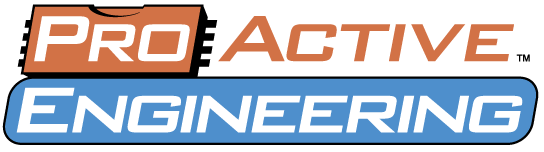 Pro-Active Engineering, Inc.EDUCATIONNAME AND LOCATION OF SCHOOL# OF YEARS ATTENDEDDEGREE RECEIVEDSUBJECTS STUDIED/MAJORHIGH SCHOOLCOLLEGEOTHERNAMECOMPANYPHONE #EMAILYEARS KNOWN 